Year 6 Home Learning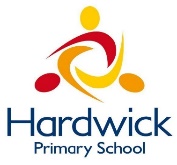 Week Commencing: 27th April 2020Year 6 teachers: G.Nowak, S.Haider, M.Qayoom Year 6 TAs: S.Mahmood, N.Yar-KhanMessage from staff: We know being home (in sometimes tight quarters) is tough on everyone, so now is the time to dig deep and be kind. Be kind to your family members. Help them understand the technology they might need for school. Set the table and do the dishes get involved in the chores.“We miss the opportunity to be with you and learn together. While we are apart, learn with your family—learn some family history with a photo album, appreciate the world outside together, find a hobby you enjoy.” Once this is all over- we shall meet again- keep smiling.Your Home Learning this Week:Every day (Monday to Friday), make sure you choose a *reading, *writing, *spelling/handwriting, *maths and *theme learning activity. There are also further activities to choose from should you wish to. Reading Home LearningWriting Home LearningSpelling/Handwriting Home LearningMaths Home LearningTheme Home LearningOther ActivitiesKey skills to continue practicing weekly:-spellings-grammar (go through revision booklets)-speed reading-speed writing (count the number of words you can write in one minute)-neat and joined up handwriting-timetables (build up speed)Mindfulness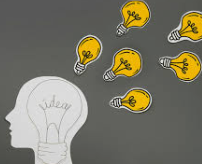 Try out some of the activities below daily to help you relax.Breathing exercises:Belly Breathing– Sit or lay comfortably. Place your hands on your belly and take a deep breath in for four counts, blowing up your belly like a balloon. Hold the breath for one count and then slowly exhale for five counts, deflating the balloon in your belly. Continue to do this for a few minutes until you see or feel calm and relaxed.Snake Breathing– When they are coiled and resting, snakes look around calmly, and when they move, they are slow and smooth.
Sit up tall. Take a deep breath in, filling up your whole body. Pause and breathe out slowly and smoothly, making a hissing sound for as loud as you can,.repeat for three to five rounds, feeling yourself slow down and become calmer each time.Bear Breathing– In winter, bears hibernate in caves, sleeping peacefully. Sit up tall, close your eyes. Through your nose, breathe in for a count of five, then hold in for a count of three. Breathe out for a count of five. Then hold out for a count of three. Repeat five to seven times then see how you feel.Bunny Breathing-Bunnies are very alert. Keep yourself awake and alert with this cleansing breath. Sit on your shins with your back straight, shoulders wide and chest lifted. Keeping your chin down, take three big sniffs, one right after the other. Then exhale in a long release, as though you are sighing out through your nostrils. Repeat for five to seven rounds. When you’ve finished, you should feel clear, relaxed and alert.Mindful doodlingThis doodling is special and will help you to remember what you've been taught during the day. It relaxes the mind, and allows the learning to make connections in the brain. It will also help if you play relaxing meditation music in the background.https://www.youtube.com/watch?v=ZBnPlqQFPKs- Work through the videoUseful websites:Maths: https://www.mathplayground.com/math-games.htmlhttps://claritymaths.uk/http://www.icteachers.co.uk/children/children_sats.htmhttps://www.sheppardsoftware.com/math.htmEnglishhttp://www.icteachers.co.uk/children/children_sats.htmhttp://www.crickweb.co.uk/ks2literacy.htmlhttp://www.keystage2literacy.co.uk/spellings-menu.htmlhttps://www.spellzone.com/games/index.cfm?wordlist=2255If you or your child has any further queries regarding their learning projects, please contact admin@hardwick.derby.sch.uk, clearly stating your child’s name and class teacher, and the staff will be in touch to support you and your child. Thank you and stay safe. Read The Highwayman (See PowerPoint). Make a list of 10 questions?Re-read The Highwayman and identify different forms of the past tense, including continuous tenses.Use your revision book to help you.Read an article about Flutag, and watch a short video.  Try writing your own sentences.   Read for pleasure for 1 hour.Find a newspaper/magazine at home and read at least 2 pages. Tell your parents what you have found out.Watch The Highwayman on YouTube. Then make predictions, sequence the events and ponder the mysterious side of the poem, asking questions.  Using the PowerPoint presentation revise Perfect form of past tense (including continuous tenses). If you can’t use the PowerPoint, use your revision book instead.  Using the PowerPoint presentation learn about colons, semi-colons and dashes. If you can’t use the PowerPoint, use your revision book instead. Write 5 sentences using colons, semi-colons and dashes.Using the PowerPoint presentation revise the use of colons, semi-colons and dashes. Identify where to use these and then write the rules for Crazy Competitions using this punctuation appropriately.Using ambiguous and humorous headlines, learn how to use hyphens correctly, to remove the ambiguity. Then write the story of one of these strange events.  viciouspreciousconsciousdeliciousdesertmaliciousgraciousspaciousferociousluscioussacrificeaggressiveofficialspecialharassdessertdraftinitialpartialconfidentialprophetartificialpasseddissentcorrespondawkwardachievediscrepancyheardknowledgeableforciblepreferringincrediblethoughalthoughqueuedescentessentialdraughtprofessiondefinitecommercialprovincialprincipleincrediblyembarrassfinancialsuspiciousAsk your parents to test you on the words covered this week.Revise short division.Complete division st 1 and 2.Use Mathematics revision guide. Read over page 40.Write the definition of area and perimeter- create a poster to explain the difference between area and perimeter.Complete perimeter wkst.Perimeter ext stRead information from the website below.https://www.bbc.co.uk/bitesize/guides/z2mtyrd/revision/4.Complete area st.Complete area and perimeter word problems.Watch the video below on finding the area of a triangle. https://www.bbc.co.uk/bitesize/topics/zjbg87h/articles/zsqxfcwComplete area of triangles stScienceAdaptationThere are 3 types of adaptations. See link below: https://www.bbc.co.uk/bitesize/guides/z7sdmp3/revision/1Draw 3 different posters to describe each type of adaptation: Behavioural - responses made by an organism that help it to survive/reproducePhysiological - a body process that helps an organism to survive/reproduceStructural - a feature of an organism’s body that helps it to survive/reproduceTask: make a poster to show behavioural adaptation.To help you to complete the poster for behavioural adaptation, use the link below: https://study.com/academy/lesson/behavioral-adaptations-lesson-for-kids.htmlhttps://www.bbc.co.uk/bitesize/guides/z86gpbk/revision/8Task: make a poster to show physiological adaptation.To help you to complete the poster for physiological adaptation, use the link below:https://www.bbc.co.uk/bitesize/guides/z86gpbk/revision/8https://www.bbc.co.uk/bitesize/guides/z86gpbk/revision/8https://kids.kiddle.co/AdaptationTask: make a poster to show structural adaptation.To help you, to complete the poster for structural adaptation, use the link below:https://nhpbs.org/natureworks/nwep1.htmhttp://katrinaschneider.weebly.com/uplods/2/1/5/8/21584156/lifesci6.2.pdfhttp://www.primaryhomeworkhelp.co.uk/adaptation.htmVocabularyLearn the vocabulary for adaptation and make a magic flip book with the words and definitions. Don’t forget to include pictures.https://www.quia.com/jg/2373list.htmlSection 1 and 2 https://www.starpointcsd.org/site/handlers/filedownload.ashx?moduleinstanceid=828&dataid=3506&FileName=info_on_animal_adaptations.pdfUse the flipbook created to learn the definitions/meanings of the words.Use the new words by writing your own sentences.Summarise the stories using ‘Home-CBBC Newsround’Newsround story 1Newsround story 2Newsround story 3Spring theme challenge 1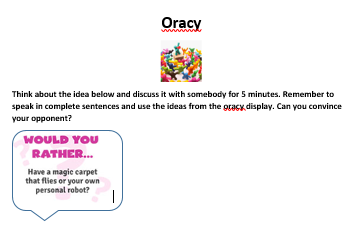 Design a poster to help others protect themselves when leaving home from COVID-19Spring theme challenge 2Draw a line graph to show the number of deaths in the UK from COVID-19 since the outbreak. Follow Easter egg biscuit recipeWhat impact has COVID-19 had on your daily life?(Include positive and negative impact).Design a poster to show which items have been restricted in the shops as a result of COVID-19 outbreak in the UK.